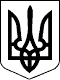 У К Р А Ї Н АСАМГОРОДОЦЬКА СІЛЬСЬКА РАДАВІННИЦЬКОЇ ОБЛАСТІ__сесія 8 скликання __січня 2022 року                                                             село Самгородок Проект Р І Ш Е Н Н Я №  ____/__-8Про затвердження  проекту землеустрою  щодо відведення земельної ділянки  у власність для ведення особистого селянського господарства із земель комунальної власності гр. Джурук В.П.         Розглянувши проект землеустрою щодо відведення земельної ділянки  у власність для ведення особистого селянського господарства із земель комунальної власності сільськогосподарського призначення гр. Джурук Валентини Пилипівни, що проживає в місті Київ по вул. Машиністівська, буд. 1,  Вінницької області. Враховуючи відсутність порушення меж земельної ділянки та претензій до них з боку суміжних власників земельних ділянок і землекористувачів, керуючись п. 34  ст. 26 Закону  України «Про місцеве самоврядування в Україні» статті 50 Закону України «Про землеустрій», статей 12, Земельного кодексу України, сесія Самгородоцької сільської ради                                                    В И Р І Ш И Л А :Затвердити проект землеустрою щодо відведення земельної ділянки  із земель комунальної власності сільськогосподарського призначення, що розташована в с. Мухувата по вул. Центральна Вінницької області площею 0,5400 га гр. Джурук Валентині Пилипівні та передати у приватну власність земельну ділянку.Передати гр. Джурук Валентині Пилипівні у власність 0,5400 га земель, в тому числі: 0,5400 га, для ведення особистого селянського господарства в с. Мухувата по вул. Центральна Вінницької області, кадастровий номер 0521485600:02:001:0018. Зобов’язати гр. Джурук Валентину Пилипівну здійснити державну реєстрацію права приватної власності на земельну ділянку  у встановленому законодавством порядку, суворо дотримуватись  встановлених  законом  правил  землеволодіння  та   попередити про  необхідність  використання  переданої у власність земельної ділянки за цільовим призначенням. Контроль за  виконанням  рішення покласти на постійну комісію з питань земельних відносин, природокористування, планування території, будівництва, архітектури, охорони пам’яток, історичного середовища та благоустрою.Сільський голова                                  С. Я. ЛановикШевчук Л.Олійник Н.Савчук Ю.Сауляк О.Ліневич В. 